Ce que je dois faire …Tâche 1 :………………………………………………………………………………………………………………….............................………………………………………………………………………………………………………………….............................…………………………………………………………………………………………………………………............................Tâche 2 :…………………………………………………………………………………………………………………...........................…………………………………………………………………………………………………………………...........................Habiter à NeuvilleLocalisation et situationComplète la carte d’identité de NeuvilleNous allons nous plonger au cœur de Neuville.Visite virtuelleSur base du tableau en page 3, caractérise les photos. 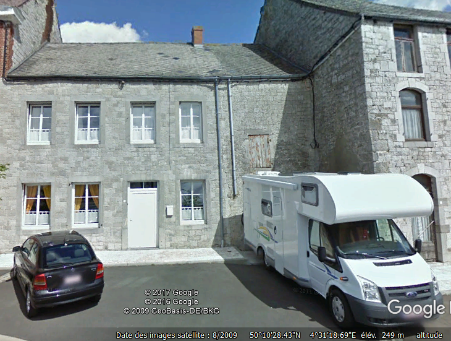 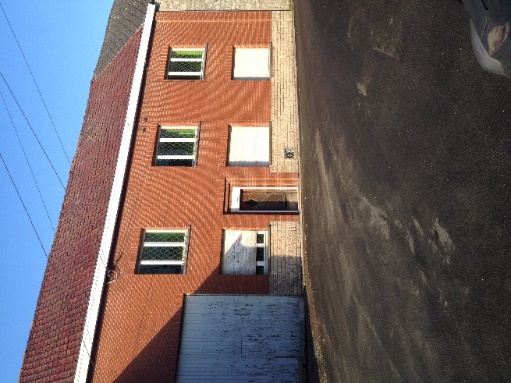 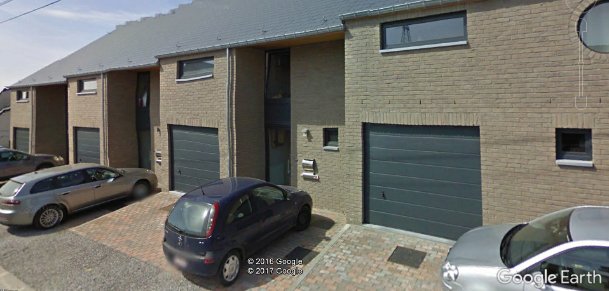 Replace-les sur le plan. Pour ce faire, nous allons utiliser Google Earth. 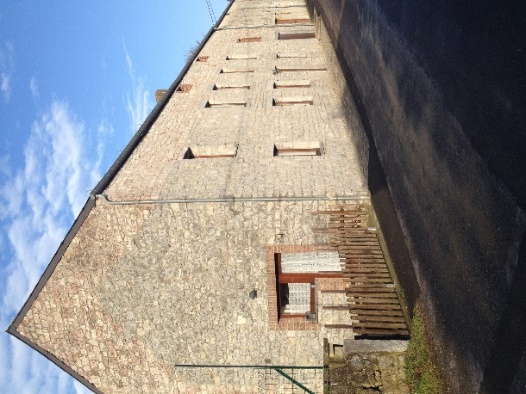 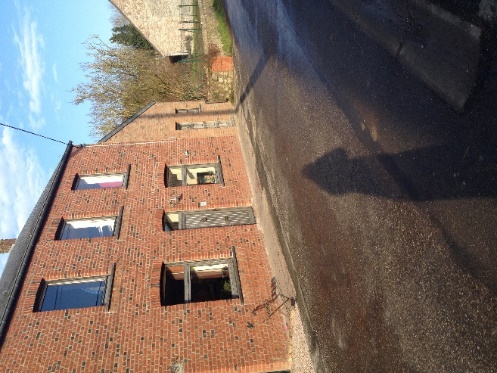 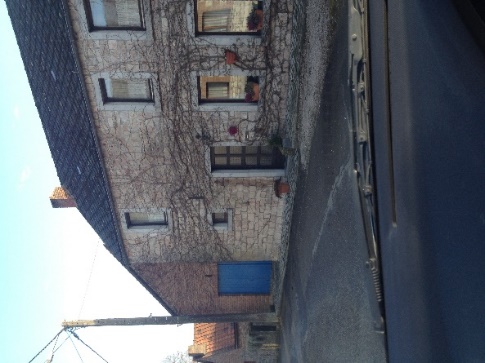 Source :Google MapsDécouverte du bâtiClasse les six photos de la page précédente en trois groupes et complète le tableau. Auréole villageoiseEntoure l’auréole villageoise sur le plan satellite. Décris la situation de Neuville à l’aide de Google Earth : ....................................................................................................................................................................................................................................................................................................................Circuler à NeuvilleSituation de NeuvilleRepasse en rouge les axes de communication passant par Neuville.Complète la carte mentale avec les moyens de transport pour se rendre à Charleroi.Le temps pour se rendre à CharleroiComplète le tableau à l’aide des documents de ton corpus documentaire. Entoure le moyen le plus économique pour le couple se rendre à Charleroi.Circuler à Neuville hier Analyse les photos de Neuville hier. Quels sont les moyens de transport utilisés ? ....................................................................................................................................................................................................................................................................................................................................................................................................................................L’évolution des milieux rurauxAnalyse l’évolution de Neuville à l’aide de Wal On Map.Quels constats peux-tu faire ?Habiter et circuler à Neuville: récapitulatifQuel lien pouvons-nous réaliser par rapport à l’habitat et à la circulation à Neuville ?Complète le schéma fléchéSe situe ...Habiter à Villers-en-FagneMaintenant que tu as analysé le milieu de Neuville, tu connais désormais la démarche pour analyser le milieu de Villers-en-Fagne. Localisation et situationLocalise Villers-en-Fagne à l’aide d’une croix bleue.Hachure en rouge la province dans laquelle se situe Villers-en-Fagne............................................................................................................................Hachure en vert la communauté dans laquelle se situe Villers-en-Fagne............................................................................................................................Entoure la région dans laquelle se situe Villers-en-Fagne............................................................................................................................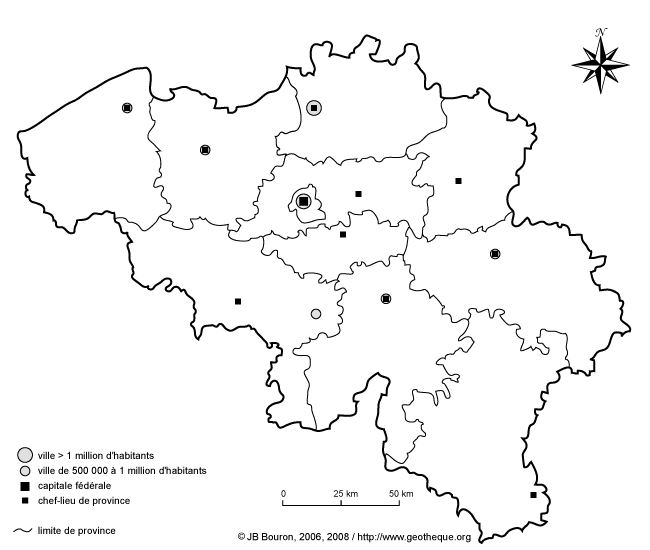 http://geotheque.org/wp-content/uploads/2012/10/carte_belgique_muette.png Le type d’habitat à Villers-en-FagneVoici quelques photos prises par ton acolyte agent immobilier. Identifie le type d’habitat présent à Villers-en-Fagne.Replace les photos sur le plan à la page suivante.Auréole villageoiseEntoure l’auréole villageoise sur le plan de Villers-en-Fagne.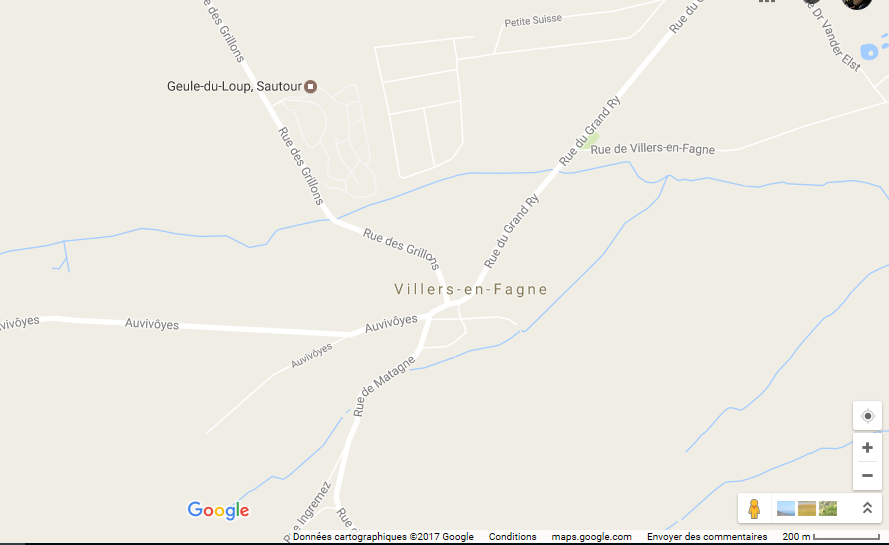 Google Maps Décris la situation de Villers-en-Fagne à l’aide de ton atlasVillers-en-Fagne se situe.............................de PhilippevilleSautour se situe .......................de Villers-en-FagneCharleroi se situe......................de Villers-en-FagneDécris la situation de Villers-en-Fagne à l’aide du document 2...............................................................................................................................................................................................................................................................................................................................................................................................................................................................................L’évolution des milieux rurauxAnalyse l’évolution de Villers-en-Fagne à l’aide de Wal On Map.Quels constats peux-tu faire ?Y-a-t-il un phénomène de rurbanisation ? Explique.....................................................................................................................................................................................................................................................................................................................Circuler à NeuvilleSituation de Villers-en-FagneRéponds au Vrai ou Faux à l’aide de ton corpus documentaire.La ville de Philippeville se situe à 8 km de Villers-en-Fagne. Vrai ou faux ?...................................................................................................................................................................Le village de Villers-en-Fagne compte plusieurs habitats post-industriels dans son village. Vrai ou faux ?...................................................................................................................................................................Villers-en-Fagne était autrefois un village agricole. Vrai ou faux ?...................................................................................................................................................................Le temps pour se rendre à CharleroiComplète le tableau à l’aide des documents de ton corpus documentaire. Entoure le moyen le plus économique pour le couple se rendre à Charleroi.Réponse à la tâcheTon enquête vient de se terminer. Il est grand temps d’envoyer un mail au couple pour leur faire part de ton avis d’agent immobilier. Rédige le mail qui devra aider le couple à trancher entre la maison post industrielle à Neuville ou la maison traditionnelle à Villers-en-Fagne. 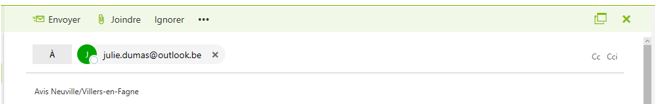 ....................................................................................................................................................................................................................................................................................................................................................................................................................................................................................................................................................................................................................................................................................................................................................................................................................................................................................................................................................................................................................................................................................................................................................................................................................................................................................................................................................................................................................................................................................................................................................................................................................................................................................................................................................................................................................................................................................................................................................................................................................................................................................................................................................................................................................................................................................................................................................................................................................................................................................................................................................................................................................................................................................................................................................................................................................................................................................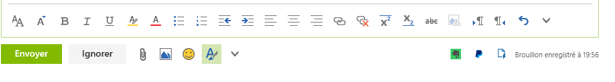 Tâche :Tu es agent immobilier pour ImmoChimay. Tu viens de recevoir un dossier important. Voici le résumé : un couple travaillant à Charleroi hésite sur son choix d’acquisition en matière de maison. Ils ont le choix entre une maison à Villers-en-Fagne et une maison à Neuville. En sachant qu’ils souhaitent un endroit non loin de leur travail, mène ton enquête pour savoir quel bien immobilier choisir. Pour ce faire, tu leur écriras un e-mail en vue de présenter le choix que tu as réalisé, le milieu (affectation du sol, etc), le type de maison, la localisation dans le village, les axes routiers à proximité et le temps que le couple mettra pour aller jusqu’à son lieu de travail. Milieux étudiés : Neuville et Villers-en-FagneMilieux étudiés : Neuville et Villers-en-FagneSavoirs structurésSavoir-faire exercésRural/urbainBelgique : provinces, régions, communautésLe bâti : habitat ruralLa rurbanisationLes exodesL’évolution des villagesLocalisationDéterminer le reliefCaractériser l’auréole villageoiseDéterminer le type d’habitat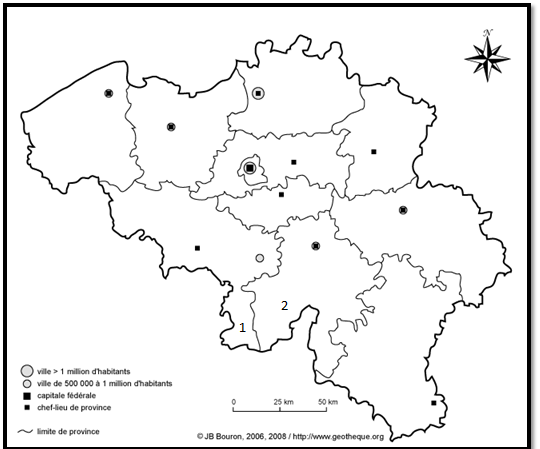 Légende :1 :Chimay2 : Neuville 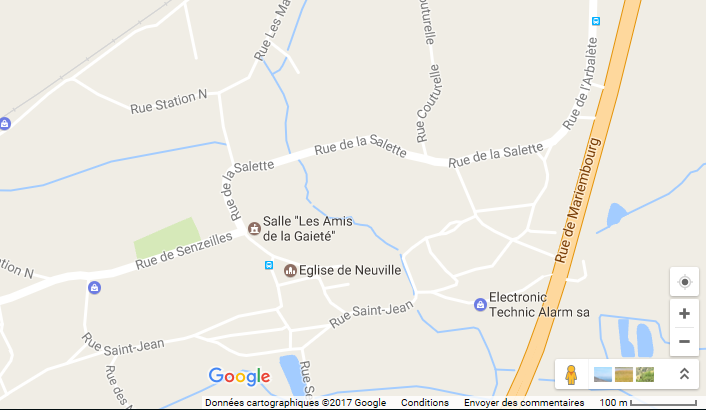 Numéro des photosMatériaux de constructionEpoque d’urbanisationNom de l’habitatHabitat ...........................Habitat ...........................Habitat ...........................Neuville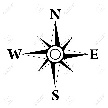 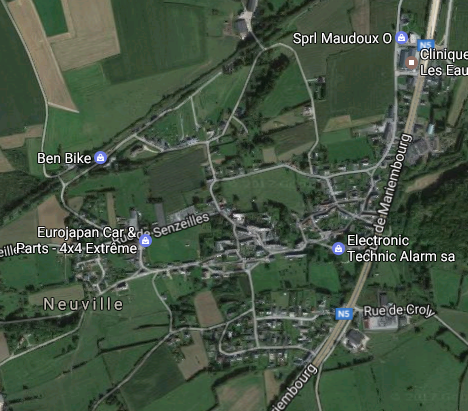 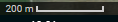 Disposition de l’habitat: groupé - disperséNeuville jusque CharleroiNeuville jusque CharleroiDurée quotidienneCoût  quotidienEn trainEn busEn voitureXIXe siècleAvant 19702002Maintenant............................................................................................................ .................................... ................................................................................................................................................ .................................... ................................................................................................................................................ .................................... ................................................................................................................................................ .................................... ................................................................................................................................................................................................................................................................................................................................................C’est ce que l’on appelle la.............................................................................................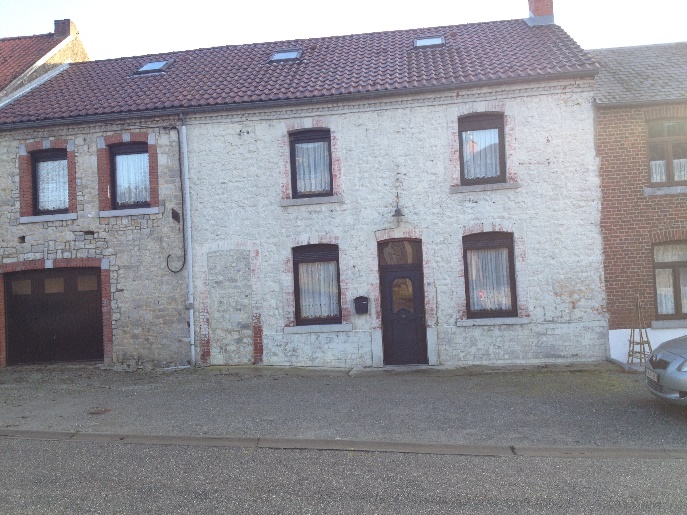 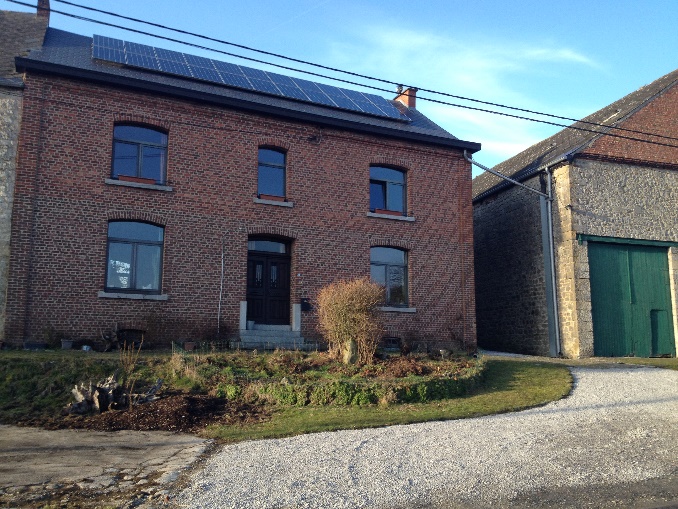 ..................................................................................................................................................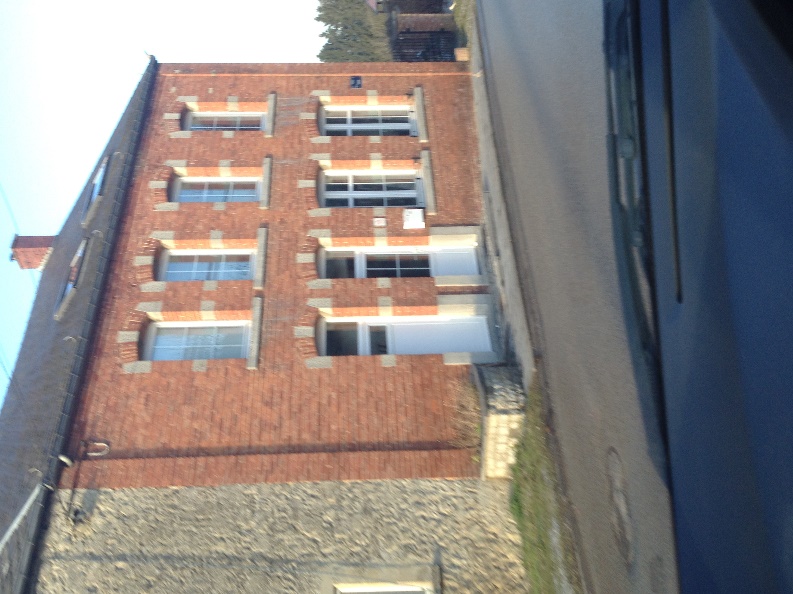 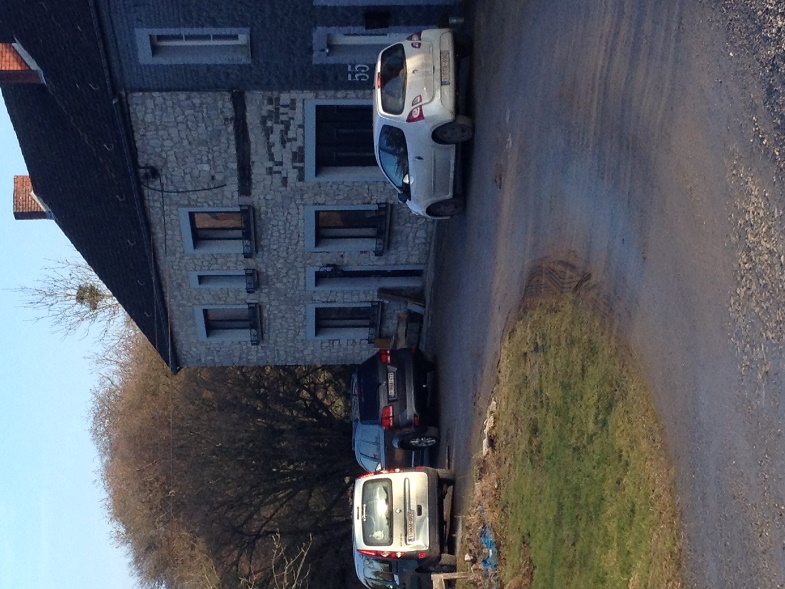 ..................................................................................................................................................XIXe siècleAnnées 1970 Maintenant............................................................................................................ .................................... ........................................................................ .................................... ........................................................................................................................................................................................................................... .................................... ......................................................................................................................................................................................................................................................................................................................................................................................................................................................................................................Durée quotidienneCoût  quotidienEn trainMoyen de transport pour se rendre à la gare de Philippeville : ..........................................................................................................Départ :Arrivée :En train, de Philippeville à CharleroiDépart :Arrivée :En train, de Charleroi à PhilippevilleDépart :Arrivée :Moyen de transport pour retourner à Villers-en-Fagne :..........................................................................................................Départ :Arrivée :En busAllerDépart :Arrivée :RetourDépart :Arrivée :En voitureAllerDépart :Arrivée :RetourDépart :Arrivée :